PROPOSAL SKRIPSIJUDUL PROPOSAL SKRIPSIDISUSUN OLEHISI NAMA MAHASISWAISI NPM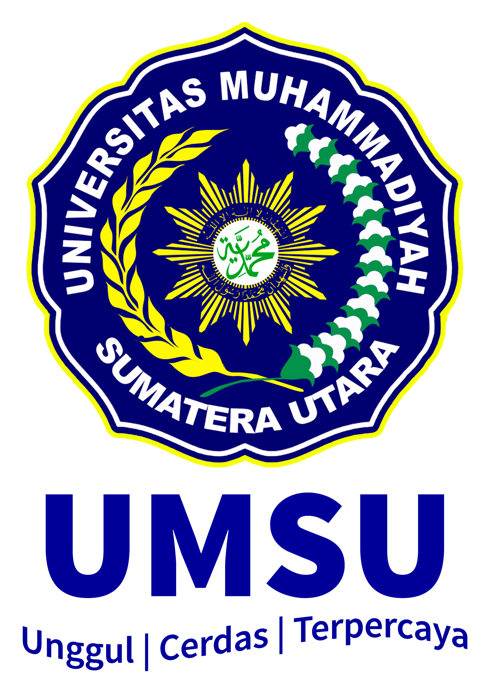 PROGRAM STUDI …………………………FAKULTAS ILMU KOMPUTER DAN TEKNOLOGI INFORMASIUNIVERSITAS MUHAMMADIYAH SUMATERA UTARAMEDAN2023DAFTAR ISIDAFTAR ISI	 iDAFTAR TABEL	 iiDAFTAR GAMBAR	 iiiBAB I. PENDAHULUAN	 1 LATAR BELAKANG MASALAH	 1 RUMUSAN MASALAH	 5 BATASAN MASALAH	 6 TUJUAN PENELITIAN	 6 MANFAAT PENELITIAN	 6BAB II. LANDASAN TEORI	 72.1. SESUAI DENGAN KEBUTUHAN PENELITIAN	 7BAB III. METODOLOGI PENELITIAN	 24 SESUAI DENGAN KEBUTUHAN PENELITIAN	 24 SESUAI DENGAN KEBUTUHAN PENELITIAN	 25….   ………..	 273.n.  JADWAL PENELITIAN	 28DAFTAR PUSTAKA	 62DAFTAR TABELDAFTAR GAMBARBAB IPENDAHULUANLatar Belakang MasalahParagraf Pertama Paragraf Pertama Paragraf Pertama Paragraf Pertama Paragraf Pertama Paragraf Pertama Paragraf Pertama Paragraf Pertama Paragraf PertamanParagraf Pertama Paragraf Pertama Paragraf Pertaman Paragraf Pertama Paragraf Pertama Paragraf Pertama Paragraf Pertama.	Paragraf Kedua Paragraf Kedua Paragraf Kedua Paragraf Kedua Paragraf Kedua Paragraf Kedua Paragraf Kedua Paragraf Kedua Paragraf Kedua Paragraf Kedua Paragraf Kedua Paragraf Kedua Paragraf Kedua Paragraf Kedua Paragraf Kedua Paragraf Kedua Paragraf Kedua.Paragraf Ketiga Paragraf Ketiga Paragraf Ketiga Paragraf Ketiga Paragraf Ketiga Paragraf Ketiga Paragraf Ketiga Paragraf Ketiga Paragraf KetigaDst.Rumusan MasalahBatasan MasalahTujuan PenelitianManfaat PenelitianBAB IILANDASAN TEORISesuai dengan Kebutuhan PenelitianBAB IIIMETODOLOGI PENELITIANSesuai dengan Kebutuhan PenelitianSesuai dengan Kebutuhan Penelitian Sesuai dengan Kebutuhan Penelitian ….	………3.n.    Jadwal PenelitianDAFTAR PUSTAKADibuat dengan APA Style dengan rekomendasi menggunakan MendeleyHALAMANTABEL 4.1.SESUAI DENGAN TABEL PENELITIANXXTABEL 4.2.………………….…HALAMANGAMBAR 2.1.SESUAI DENGAN GAMBAR PENELITIANXX